GULBENES NOVADA DOMES LĒMUMSGulbenēPar grozījumu 2023.gada 25.maija domes sēdes lēmumā Nr. GND/2023/538 (protokols Nr.8; 84. p.) “Par projekta “Lejasciema pamatskolas energoefektivitātes paaugstināšana” pieteikuma iesniegšanu un projekta līdzfinansējuma nodrošināšanu”Gulbenes novada pašvaldība, pamatojoties uz Gulbenes novada attīstības programmas 2018.-2024.gadam Investīciju plānā 2022.-2024.gadam Ilgtermiņa prioritātes IP1 Cilvēkresursu attīstība (RVC) norādīto projektu Nr.6 un pamatojoties uz 2022. gada 8. novembra Ministru kabineta noteikumiem Nr. 709 "Eiropas Savienības Atveseļošanas un noturības mehānisma plāna reformu un investīciju virziena 1.2. "Energoefektivitātes uzlabošana" 1.2.1.3.i. investīcijas "Pašvaldību ēku un infrastruktūras uzlabošana, veicinot pāreju uz atjaunojamo energoresursu tehnoloģiju izmantošanu un uzlabojot energoefektivitāti" īstenošanas noteikumi", atklātā konkursā iesniegusi projekta „Lejasciema pamatskolas energoefektivitātes paaugstināšana” Nr. 1.2.1.3.i.0/1/23/A/CFLA/039 pieteikumu izvērtēšanai Centrālajā finanšu un līgumu aģentūrā  (turpmāk – CFLA), kas projekta apstiprināšanai izvirzījusi prasības projekta iesniegumā veikt precizējumus. Ņemot vērā, ka projekta iesnieguma izmaksās ir iespējams iekļaut PVN izdevumus, kas iepriekš nebija iespējams, tiek precizēts projekta izmaksu sadalījums. Projekta “Lejasciema pamatskolas energoefektivitātes paaugstināšana” kopējās, izmaksas ir līdz 972 111,58 EUR, no tām Atveseļošanas fonda finansējums ir līdz 803 398,00 EUR (astoņi simti trīs tūkstoši trīs simti deviņdesmit astoņi euro), pievienotās vērtības nodokļa izmaksas par būvniecības un būvuzraudzības darbiem līdz 168 713,58 EUR (viens simts sešdesmit astoņi tūkstoši septiņi simti trīspadsmit euro un 58 centi) apmērā ir cits publiskais finansējums. Projekta izmaksas var tikt precizētas pēc visu projekta iepirkumu procedūru pabeigšanas.Pamatojoties uz Pašvaldību likuma 10. panta pirmās daļas 21.punktu, kas nosaka, ka dome ir tiesīga izlemt ikvienu pašvaldības kompetences jautājumu, tikai dome var pieņemt lēmumus citos ārējos normatīvajos aktos paredzētajos gadījumos, atklāti balsojot: ar 13 balsīm "Par" (Ainārs Brezinskis, Aivars Circens, Anatolijs Savickis, Andis Caunītis, Atis Jencītis, Daumants Dreiškens, Guna Pūcīte, Guna Švika, Gunārs Ciglis, Intars Liepiņš, Mudīte Motivāne, Normunds Audzišs, Normunds Mazūrs), "Pret" – nav, "Atturas" – nav, "Nepiedalās" – nav , Gulbenes novada dome NOLEMJ:IZTEIKT 2023.gada 25.maija domes sēdes lēmumā Nr. GND/2023/538 (protokols Nr.8; 84. p.) “Par projekta “Lejasciema pamatskolas energoefektivitātes paaugstināšana” pieteikuma iesniegšanu un projekta līdzfinansējuma nodrošināšanu” 2. un 3.punktu šādā redakcijā:“2. Projekta apstiprināšanas gadījumā NODROŠINĀT projekta līdzfinansējumu līdz  168 713,58 EUR (viens simts sešdesmit astoņi tūkstoši septiņi simti trīspadsmit euro un 58 centi) apmērā un projekta īstenošanai nepieciešamo priekšfinansējumu līdz 80 339,80 EUR (astoņdesmit tūkstoši trīs simti trīsdesmit deviņi euro un 80 centi) apmērā, ņemot aizņēmumu Valsts kasē.3. NODROŠINĀT plānoto ārpus projekta izmaksu līdzfinansējumu labiekārtošanas darbiem  līdz 843 799,55 EUR (astoņi simti četrdesmit trīs tūkstoši septiņi simti deviņdesmit deviņi euro un 55 centi) apmērā, ņemot aizņēmumu Valsts kasē.”Lēmums stājas spēkā ar tā pieņemšanas brīdi.Par projekta “Lejasciema pamatskolas energoefektivitātes paaugstināšana” īstenošanai nepieciešamā finansējuma nodrošināšanu atbildīgais ir Finanšu nodaļas vadītājs.4.  Lēmuma izpildes kontroli veikt Gulbenes novada pašvaldības izpilddirektoram.Gulbenes novada domes priekšsēdētājs					A.Caunītis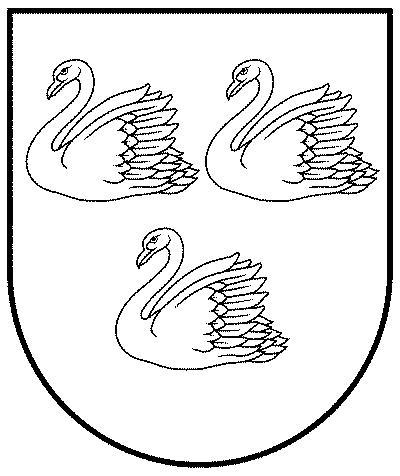 GULBENES NOVADA PAŠVALDĪBAReģ.Nr.90009116327Ābeļu iela 2, Gulbene, Gulbenes nov., LV-4401Tālrunis 64497710, mob.26595362, e-pasts; dome@gulbene.lv, www.gulbene.lv2023. gada 28. septembrī                      Nr. GND/2023/958                      (protokols Nr.15; 84.p)